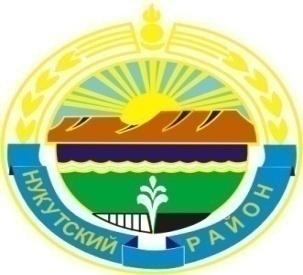 МУНИЦИПАЛЬНОЕ  ОБРАЗОВАНИЕ «НУКУТСКИЙ  РАЙОН»АДМИНИСТРАЦИЯМУНИЦИПАЛЬНОГО ОБРАЗОВАНИЯ «НУКУТСКИЙ РАЙОН»ПОСТАНОВЛЕНИЕот  11 июня 2014 года		              № 305      		                 п. НовонукутскийОб утверждении Положения об организации отдыха детей в каникулярное время натерритории муниципального образования«Нукутский район»В соответствии с Федеральными законами от 06.10.2003 г. № 131 «Об общих принципах организации местного самоуправления в  Российской Федерации», от 29.12.2012 г. № 273-ФЗ «Об образовании в Российской Федерации», в целях организации отдыха детей в каникулярное время на территории муниципального образования «Нукутский район», руководствуясь ст. 35 Устава муниципального образования «Нукутский район», Администрация ПОСТАНОВЛЯЕТ:Утвердить прилагаемое Положение об организации отдыха детей в каникулярное время на территории муниципального образования «Нукутский район» (Приложение №1).Опубликовать настоящее постановление в печатном издании «Официальный курьер» и разместить на официальных сайтах муниципального образования «Нукутский район» и Муниципального казенного учреждения «Управление образования администрации муниципального образования «Нукутский район».Контроль за исполнением настоящего постановления возложить на заместителя мэра муниципального образования «Нукутский район» по социальным вопросам М.П. Хойлову.          Мэр                                                                                             С.Г. ГомбоевПриложение № 1к постановлению АдминистрацииМО «Нукутский район»от 11.06.2014 г. № 305ПОЛОЖЕНИЕоб организации отдыха детей в каникулярное время на территории муниципального образования «Нукутский район»
Общие положения1. Настоящее Положение  об организации отдыха детей в каникулярное время на территории муниципального образования «Нукутский район» (далее - Положение) определяет порядок организации отдыха детей в каникулярное время на территории муниципального образования «Нукутский район».2. Положение разработано в соответствии с Федеральным законом от 06.10.2003 года № 131 «Об общих принципах организации местного самоуправления в Российской Федерации», Федеральным законом от 29.12.2012 года № 273-ФЗ «Об образовании в Российской Федерации», СанПиН 2.4.4.3155-13 «Санитарно-эпидемиологические требования к устройству, содержанию и организации работы стационарных организаций отдыха и оздоровления детей», утвержденных постановлением Главного государственного санитарного врача Российской Федерации от 27.12.2013 г. № 73, СанПиН 2.4.4.2599-10, утвержденный Главным государственным санитарным врачом Российской Федерации от 19.04.2010 г. № 25, Уставом муниципального образования «Нукутский район».3. Организация отдыха, оздоровления и занятости детей – одно из приоритетных направлений государственной социальной политики, проводимой по обеспечению защиты прав и законных интересов детей. Организация отдыха, оздоровления и занятости детей очень важная составляющая социального благополучия граждан муниципального образования «Нукутский район». Именно поэтому необходимо обеспечить условия для нормального содержательного отдыха детей, позволяющего организовать их свободное время, использовать все возможности для укрепления здоровья детей, наполнить каникулярное время содержательной деятельностью, направленной на развитие интеллектуальных, творческих способностей детей, их социальную адаптацию.4. Основные понятия, используемые в настоящем Положении:- каникулярное время – периоды осенних, зимних, весенних и летних каникул, установленных для учащихся муниципальных общеобразовательных учреждений;- формы организации отдыха детей – различные виды образовательной и досуговой деятельности детей в каникулярное время, направленные на физическое, интеллектуальное и нравственное развитие личности ребенка, организуемые в форме профильных лагерей (смен), лагерей с дневным пребыванием, лагерей труда и отдыха, оздоровительных лагерей, походов, экспедиций и экскурсий (путешествий), иные формы организованного отдыха детей;- лагерь (смена лагеря) – форма организации отдыха детей в каникулярное время на базе муниципальных общеобразовательных учреждений, учреждений дополнительного образования, учреждений по месту жительства детей, иных образовательных учреждений, загородных учреждений отдыха и оздоровления детей, туристских, досуговых учреждений, учреждений культуры и спорта, других организаций;- лагерь с дневным пребыванием – форма оздоровительной и образовательной деятельности в период каникул с обучающимися общеобразовательных учреждений, проводимая на базе муниципальных общеобразовательных учреждений в дневное время и обязательной организацией питания;- стационарный лагерь – форма образовательной и оздоровительной деятельности с обучающимися в период каникул с круглосуточным пребыванием обучающихся, проводимая на стационарной базе;- организатор отдыха (смены) – учреждения, имеющие право на получение бюджетных средств в соответствии с бюджетной росписью на соответствующий год, иные организации, учредительные документы которых позволяют организовывать подобный вид деятельности с детьми.Организация отдыха детей1. Основными задачами организации отдыха детей в каникулярное время являются:1) создание условий для оздоровления, отдыха, полезной занятости, рационального использования каникулярного времени учащимися;2) профилактика детской безнадзорности, правонарушений и травматизма несовершеннолетних;3) создание условий для развития детско-юношеского туризма, физической культуры и спорта;4) организация содержательного досуга детей;5) развитие и укрепление связей школы, семьи, учреждений дополнительного образования, учреждений культуры.2. На территории муниципального образования «Нукутский район» отдых детей в каникулярное время может быть организован в следующих формах:1) по продолжительности – лагерь с дневным пребыванием;2) по месту расположения –  стационарный лагерь.3. Смена лагеря проводится для учащихся с 6 лет до 17 лет включительно.4.  Организаторами смен лагерей на территории  муниципального образования «Нукутский район» могут быть:- муниципальные общеобразовательные учреждения;- Управление образования администрации МО «Нукутский район»;- ОГКУСО «Комплексный центр социального обслуживания населения Нукутского района».5. Организатор смены в первую очередь обеспечивает отдых, оздоровление, занятость:1) детей – сирот и детей, оставшихся без попечения родителей;2) детей из неполных семей;4) детей из малообеспеченных семей;5) детей, состоящих на профилактическом учете в ПДН;6) детей, состоящих на учете в комиссии по делам несовершеннолетних и защите их прав.6. Организатор смены лагеря несет в установленном законодательством порядке ответственность за:- обеспечение жизнедеятельности смены лагеря;- создание условий, обеспечивающих жизнь и здоровье обучающихся, сотрудников;-  соответствие форм, методов и средств при проведении смены возрасту, интересам и потребностям обучающихся;- соблюдение прав и свобод обучающихся, сотрудников смены лагеря.7. Открытие смен лагерей возможно только после их приемки межведомственной комиссией в состав, которой входят представители территориального отдела Роспотребнадзора, государственного пожарного надзора, организаторы смен лагерей и других заинтересованных органов с последующим оформлением соответствующего акта.8. Продолжительность смены лагеря устанавливается в соответствии с действующим законодательством, санитарно-эпидемиологическими правилами.Организация лагеря с дневным пребыванием детейЛагерь дневного пребывания детей проводится на базе муниципальных общеобразовательных учреждений.Лагерь проводится для детей  в возрасте от 7 лет до 17 лет, включительно, постоянно проживающих на территории муниципального образования «Нукутский район», за исключением обучающихся в учреждениях профессионального образования и детей, отдыхающих в каникулярное время за счет средств федерального бюджета. Организация работы лагеря с дневным пребыванием осуществляется с 8.30 – 14.30 часов, с организацией двухразового питания (завтрак и обед). Питание организуется в столовой учреждения, в котором открыт лагерь.Распределение путевок в лагеря дневного пребывания детей при общеобразовательных учреждениях осуществляет руководитель лагеря.Прием детей в лагерь дневного пребывания осуществляется из числа обучающихся в учреждении на основании заявлений родителей (законных представителей).Требование документов, не предусмотренных настоящим пунктом, а также отказ в приеме в лагерь дневного пребывания на основании отсутствия документов, не предусмотренных настоящим пунктом, не допускается.Прием заявлений и иных документов, предусмотренных пунктом 4 настоящего Положения, осуществляется руководителем лагеря непосредственно, либо через классных руководителей.Регистрация поступившего от родителя (законного представителя) ребенка заявления о предоставлении путевки ребенку в лагерь дневного пребывания производится общеобразовательным учреждением в журнале регистрации заявлений о выделении путевки.Основанием отказа в приеме в лагерь дневного пребывания является отсутствие свободных мест.Продолжительность смены лагеря с дневным пребыванием в период летних каникул составляет не менее 18 календарных дней.Деятельность лагеря осуществляется в одновозрастных или разновозрастных группах, наполняемость которых составляет не более 25 человек для обучающихся 1-4 классов и не более 30 человек для остальных школьников.Руководитель и воспитатели лагеря назначаются из числа работников общеобразовательного учреждения, на базе которого проводится лагерь, приказом руководителя общеобразовательного учреждения не позднее 25 мая текущего учебного года.Руководитель лагеря в случае отсутствия в штатном расписании учреждения ставки медицинского работника обязан обеспечить медицинское обслуживание детей.Организация отдыха детей на базе стационарного лагеряРаспределение путевок в загородный стационарный лагерь осуществляет ОГКУСО «Комплексный центр социального обслуживания населения Нукутского района».Регистрация поступивших от родителей (законных представителей) детей заявлений о предоставлении путевки в загородный стационарный лагерь производится в ОГКУСО «Комплексный центр социального обслуживания населения Нукутского района».Решение о выделении путевки в загородный стационарный лагерь производится на основании следующих документов:- заявление родителя (законного представителя) ребенка;- копия свидетельства о рождении ребенка;- справка с места работы родителя (законного представителя).Путевка в загородный стационарный лагерь может быть представлена ребенку в возрасте от 6 лет до 17 лет включительно, проживающему на территории  муниципального образования «Нукутский район», за исключением обучающихся в учреждениях профессионального образования и отдыхающих в каникулярное время за счет средств федерального бюджета. Право на приобретение путевок за счет бюджетных средств в загородные стационарные лагеря для детей, повторно направленных на отдых, возникают после реализации такого права детьми, направляемыми на отдых впервые.Оплата стоимости путевки в загородный стационарный лагерь осуществляется за счет средств субсидии местного бюджета на организацию отдыха детей в загородном лагере, средств бюджета муниципального образования «Нукутский район» и других источников финансирования.Продолжительность смены загородного стационарного лагеря в летние каникулы составляет не менее 18 календарных дней.Загородный стационарный лагерь в день заезда детей комплектуется поотрядно. Прием детей в лагерь осуществляется при наличии заключения врача об отсутствии контактов с инфекционными больными, о состоянии здоровья детей и сведений об имеющихся прививках.Открытие загородного стационарного лагеря осуществляется при наличии санитарно-эпидемиологического заключения о соответствии стационарного лагеря санитарным правилам и медицинских документов о соответствии здоровья обслуживающего персонала оздоровительного учреждения, а также сведений об отсутствии контактов с инфекционными больными.Руководитель лагеря обязан обеспечить медицинское обслуживание детей и персонала.Не допускается совместное проживание, питание в лагере детей и взрослых, а также пребывание посетителей, в том числе родителей (законных представителей) детей вне специально установленных мест.Начальник Управления образованияадминистрации МО Нукутский район»                                             Р.Г. Николаева
